The following mission co-workers (MCWs) are connecting with congregations in 2024-2025. Reach out to them now to schedule a visit – either in person or by video. You can contact mission co-workers directly by email using their first name, then a period, then last name @pcusa.org: firstname.lastname@pcusa.org. Names 	Country or region of service	DatesWhite, Alethia and Ryan	Europe	2024 January to July Boyd, Jeff and Christi	Central Africa	2024 MarchLee, Unzu	South Korea	2024 April to JulyTilton, Doug	Southern Africa	2024 April to JulyPark, Noah and Esther Shin	Egypt	2024 June to AugustParker, Elmarie	Middle East	2024 June to SeptemberChang, Cathy and Juan Lopez	Southeast Asia	2024 July and AugustMoe, Betsey	Guatemala	2024 June to DecemberMenezes, Eliane	Guatemala	2024 AugustMCW	Asia	2024 mid-Aug to mid-NovMCW	Middle East	2024Vogel, Leslie	Mexico and Guatemala 2024 Dicks, Doug	Israel and Palestine	2025Learn more!Read brief profiles of most mission co-workers in the Mission Personnel Guide. Visit www.pcusa.org/missionconnections to read full profiles & letters of most mission co-workers. Those serving in sensitive locations will not be found online & nothing about them should be put on the Web. If you would like more information about a MCW who is not online, please contact Mary Nebelsick in order to receive a full MCW profile by email or US postal mail:Mary Nebelsick, mission specialist for mission interpretationMission ConnectionsPresbyterian World Mission 1-800-728-7228, ext. 5075 Mary.nebelsick@pcusa.org Updated 1/16/2024 5:35 PM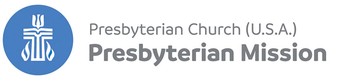 